FICHE DE RENSEIGNEMENTS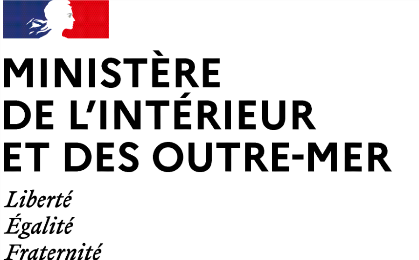 POUR LE RECRUTEMENT PAR LA VOIE CONTRACTUELLEDE TRAVAILLEURS EN SITUATION DE HANDICAP « ÉTAT »CATÉGORIE B---SESSION 2024---Le recrutement de personnes en situation de handicap repose sur un principe de non-discriminationCe questionnaire a pour vocation d’assurer la meilleure adéquation possible entre votresituation personnelle et le poste de travail qui vous sera proposé.La qualité des réponses que vous y apporterez y contribuera.---NOM : ……………………………………………………………….. NOM D’USAGE : ………………………………………………………………...PRÉNOM : ………………………………………………………….---La situation de handicap entraîne la limitation ou la restriction d’une ou plusieurs fonctions : physique, sensorielle, cognitive... d’un polyhandicap ou d’un trouble de santé invalidant.Vous concernant, dans quel(s) domaine(s) pré-cité(s), votre handicap se manifeste-t-il ?Par exemple :– limitation physique : port de charges, station debout ou assise prolongée ;– limitation sensorielle : audition, vision ;– limitations psychiques/cognitives : mémoire, concentration, émotions ;– trouble de santé invalidant : disponibilité restreinte pour raison médicale.____________________________________________________________________________________________________________________________________________________________________________________________________________________________________________________________________________________________________________________________________________________________________________________La loi prévoit des compensations aux situations de handicap afin de promouvoir l’égalité des droits et des chances. Au regard des limitations d’aptitude que vous avez mentionnées ci-dessus, des aménagements du cadre de travail sont possibles.Vous concernant, de quels aménagements avez-vous besoin ?Par exemple :– accessibilité, outils ergonomiques (fauteuil, écrans d’ordinateur…) ;– aménagements horaires, rythme de travail, trajet domicile-travail.____________________________________________________________________________________________________________________________________________________________________________________________________________________________________________________________________________________________________________________________________________________________________________________